The Uncertainty of WarThe one thing that is certain when geopolitical events take hold is that uncertainty runs rife, and the one thing that investors and the markets don’t like is uncertainty. It’s during these times that market volatility picks up and emotional investors tend to head for the exit. But with so many factors at play in addition to the increase in geopolitical risk –high inflation, Central Banks removing accommodative policies, and the possibility of another Covid variant to emerge to name a few – investors should ask themselves, ‘Is now the time to give up on a well-diversified portfolio?’   What can we learn about the markets’ reaction to historical geopolitical tensions?Uncertainty from geopolitical tensions creates worry, and during these times risk assets tend to sell off. But the fall and negative impact on risk assets, while significant at times, has always proven to be temporary. During a geopolitical event, the perceived safe assets of gold and US Treasuries have held up best, while risk assets, namely equities, can fall into correction territory –historically registering a drop of at least 10%.  Asset Class reaction to geopolitical events (Cumulative return %)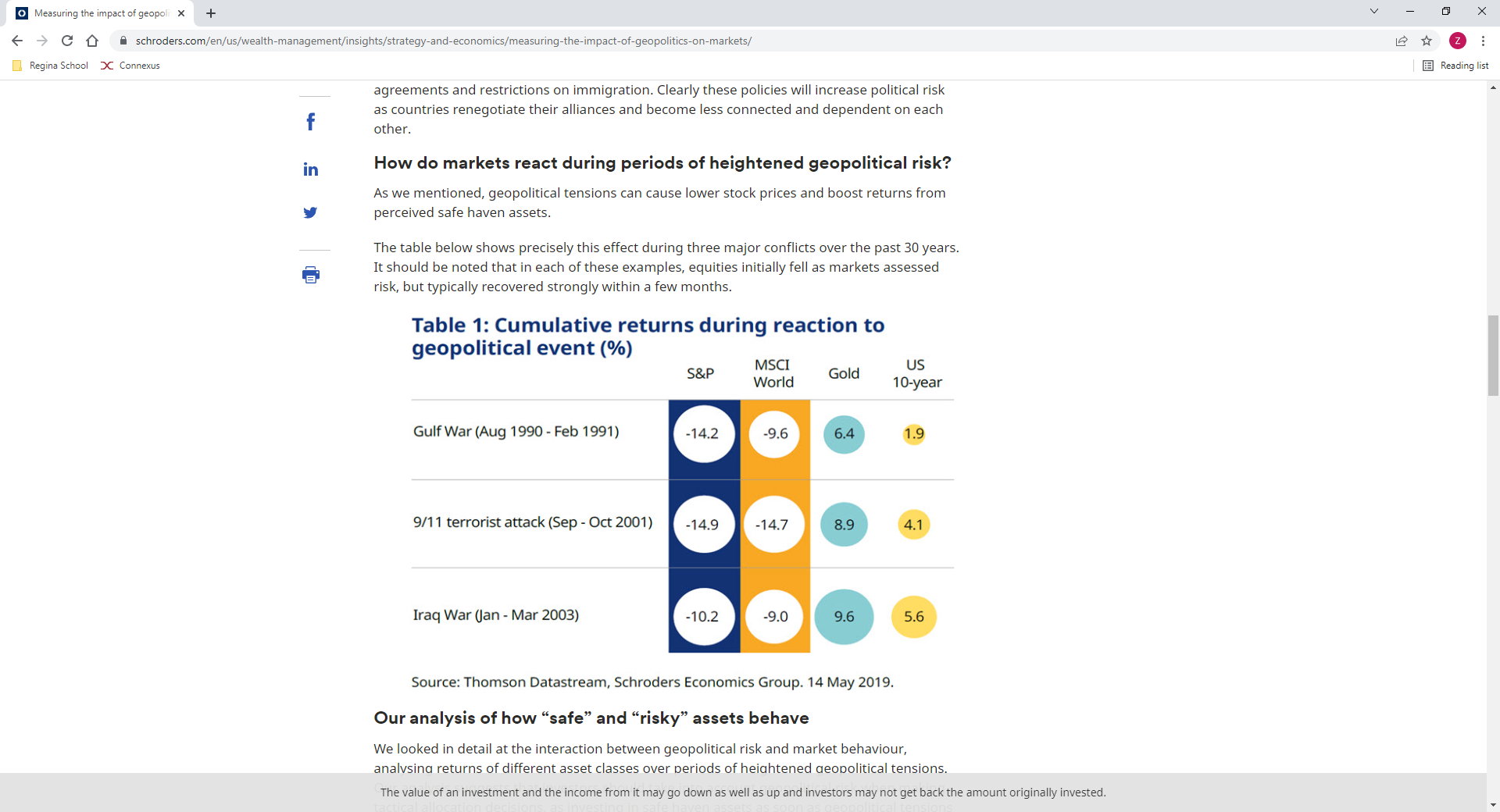 	     Source: Schroders Wealth Management, “Measuring the impact of geopolitics on markets”, 10/10/2019As time moves forward, markets assess the risk and adjust their expectations, generally leading to a strong rebound within a few months. Using the above geopolitical examples, the Gulf War saw equities rise 5 months after it began, while the 9/11 Terrorist Attacks and the Iraq War saw the market rebounding after 2 and 3 months respectively.  Expanding the data set to include 29 geopolitical crisis events around the globe starting with World War II, it was found that the US equity market was on average 2% higher 3 months after an event. For the six-month period, 69% of the 29 events saw a higher equity market with an average return of 5%.  One counterintuitive observation that was made when looking specifically at US war periods (World War II, Korean War, Vietnam War and Gulf War) vs long-term historic averages (1929 – 2013), was that on average, the volatility of asset classes was lower during the war periods than for the full period. Equities on average saw higher returns during war periods than during the full period, and were higher than both bonds and cash. In contrast, bonds saw lower returns than the full period partially due to the higher levels of inflation seen during times of war, and increased government borrowing that saw yields rise and prices fall. Inflation during war periods was on average 4.4% compared to 3.0% for the full period. Capital Market Performance During Times of War (Annualized Return / Risk - %)Source: CFA Institute – Mark Armbruster, “What Happens to the Market if America Goes to War”, August 29, 2017What impact will the Russian invasion of Ukraine have on the economy?With sanctions being applied to Russia as a result of its invasion of Ukraine, the biggest loser will probably be Russia and could potentially push the nation into recession. If that were to happen it will likely have minimal effect on the markets and global economy. Due to its demographic trends and weak productivity, Russia has not grown much over the past few years and comprises just 4% of the Emerging Market index and represents 1.8% of global GDP.  The bigger impact will be around commodities, the potential impact on inflation and how that might affect Central Bank activity. Representing nearly 20% of world exports in gas and wheat and 10% of world exports in copper and aluminum, sanctions on Russia could lead to supply shortages in these areas impacting commodity, food and oil prices. This will likely keep inflation elevated for longer, with the inflation impact being seen most in those countries that have closed output gaps and have seen stronger recoveries from the pandemic, which includes the US. While not expected to tip the global economy into recession, this will likely lead to a slow-down in growth which is already expected to experience a fall from over 6% in 2021 to just over 4% in 2022. Central Banks will have a delicate act to balance the slowing growth, while seeing high inflation. With the US being a little more insulated from the impacts of higher oil prices due to its own production, expectations are that the Federal Reserve will not aggressively respond to the higher prices and focus more on the stability of the economy. The Federal Reserve will likely continue to raise rates but will do so in a measured and slow rate, as it seeks to limit any shocks to the system.    ConclusionGeopolitical tensions always remind us that there are unpredictable shocks that affect the markets, and the resulting volatility shows that the market is functioning in a normal manner. With so many varied factors potentially impacting the markets, trying to time what type of assets to hold is a fool’s game. While you may have timed getting out of the markets correctly, the timing of getting back in might be harder and your portfolio could potentially miss out on return potential, as some of the largest returns in the markets are typically seen after significant falls. Remaining diversified across multiple asset classes – some for risk taking, some for defensiveness, some for income – should allow a portfolio to benefit at any market turn. 